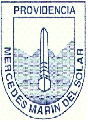 Ficha de trabajo: “HÁBITOS DE HIGIENE”Pinta los cinco hábitos de higiene personal que aparecen en la ficha. Nunca olvides:Bañarte todos los días                                                                   Lavar tus manos después de ir al baño 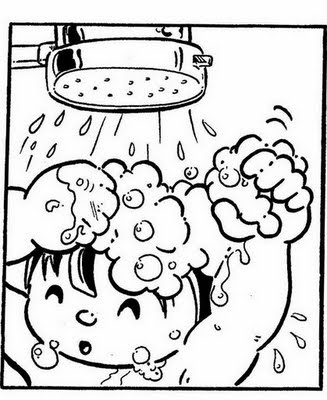 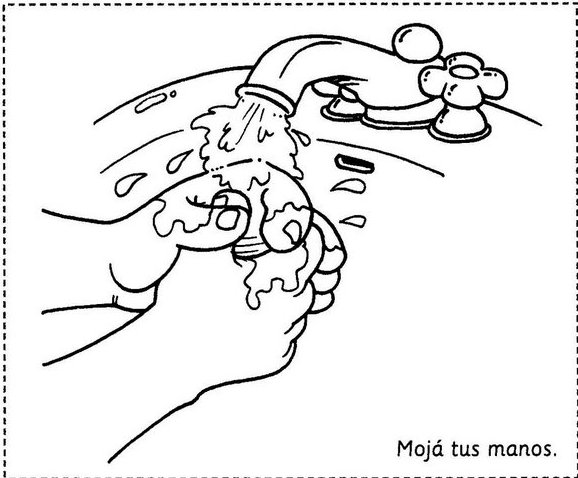 Peinarte todos los días                                                                 Cepillar tus dientes después de comer 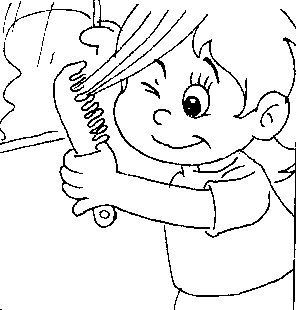 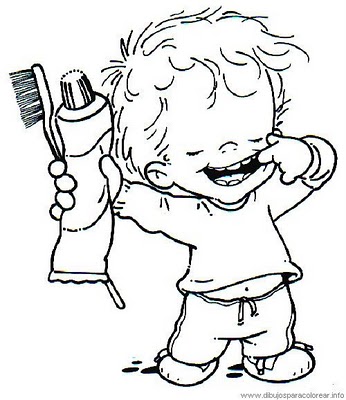 Cortar tus uñas y mantenerlas limpias                                                                                                                                               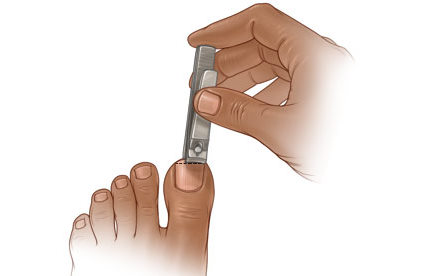 Enviar  al correo electrónico: A xfariña@colegiomercedesmarindelsolar.cl